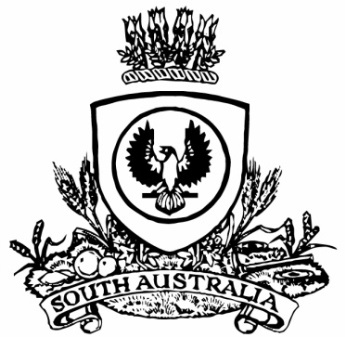 THE SOUTH AUSTRALIANGOVERNMENT GAZETTEBiannual IndexVolume II, July–December 2023ContentsGovernor’s InstrumentsActsAdelaide University Bill 2023—No. 32 of 2023	No.86 p.3920Advance Care Directives (Review) Amendment Bill 2023—No. 38 of 2023	No.88 p.4050Appropriation Bill 2023—No. 29 of 2023	No.81 p.3532Criminal Law Consolidation (Criminal Organisations–Prescribed Places) Amendment Bill 2023—
No. 25 of 2023	No.71 p.3267Environment Protection (Objects of Act and Board Attributes) Amendment Bill 2023—
No. 28 of 2023	No.76 p.3404Gas (Other Gases) Amendment Bill 2023—No. 33 of 2023	No.86 p.3920Hydrogen and Renewable Energy Bill 2023—No. 37 of 2023	No.86 p.3920Petroleum and Geothermal Energy (Energy Resources) Amendment Bill 2023—No. 34 of 2023	No.86 p.3920Public Holidays Bill 2023—No. 39 of 2023	No.88 p.4050Public Sector (Ministerial Travel Reports) Amendment Bill 2023—No. 40 of 2023	No.88 p.4050Residential Tenancies (Miscellaneous) Amendment Bill 2023—No. 41 of 2023	No.88 p.4050Residential Tenancies (Protection of Prospective Tenants) Amendment Bill 2023—No. 22 of 2023	No.50 p.2132Social Workers Registration (Commencement) Amendment Bill 2023—No. 35 of 2023	No.86 p.3920Statutes Amendment (Attorney-General's Portfolio) (No 4) Bill 2023—No. 27 of 2023	No.72 p.3270Statutes Amendment (Budget Measures) Bill 2023—No. 42 of 2023	No.88 p.4050Statutes Amendment (Education, Training and Skills Portfolio) Bill 2023—No. 23 of 2023	No.53 p.2190Statutes Amendment (National Energy Laws) (Emissions Reduction Objectives) Bill 2023—
No. 26 of 2023	No.72 p.3270Statutes Amendment (National Energy Laws) (Other Gases) Bill 2023—No. 36 of 2023	No.86 p.3920Statutes Amendment (Ombudsman and Auditor-General) Bill 2023—No. 31 of 2023	No.83 p.3652Statutes Amendment (Serious Vehicle and Vessel Offences) Bill 2023—No. 24 of 2023	No.53 p.2190Succession Bill 2023—No. 30 of 2023	No.81 p.3532Veterinary Services Bill 2023—No. 44 of 2023	No.88 p.4050Work Health and Safety (Industrial Manslaughter) Amendment Bill 2023—No. 43 of 2023	No.88 p.4050AppointmentsBoard and CommitteesAppointment—Aboriginal Lands Trust	No.70 p.3236Adelaide Cemeteries Authority Board	No.58 p.2374 | No.90 p.4130Adelaide Festival Centre Trust	No.66 p.3114 | No.88 p.4050Adelaide Festival Corporation Board	No.69 p.3198Art Gallery Board	No.69 p.3198 | No.87 p.3972Aquaculture Tenure Allocation Board	No.87 p.3972Board of the Environment Protection Authority	No.87 p.3972Board of the Southern Select Super Corporation	No.58 p.2375 | No.90 p.4130Carrick Hill Trust	No.50 p.2132 | No.72 p.3270Construction Industry Long Service Leave Board	No.50 p.2132 | No.90 p.4130Corrigendum	No.59 p.2424Controlled Substances Advisory Council	No.67 p.3130 | No.80 p.3514Health Services Charitable Gifts Board	No.53 p.2190Health Performance Council	No.84 p.3716Industrial Relations Consultative Board	No.76 p.3404Legal Practitioners Disciplinary Tribunal	No.50 p.2132Lifetime Support Authority of South Australia Board	No.73 p.3292 | No.88 p.4051Outback Communities Authority	No.87 p.3972Police Disciplinary Tribunal	No.85 p.3890Corrigendum	No.86 p.3920Police Superannuation Board	No.83 p.3652SACE Board of South Australia	No.88 p.4051South Australian Country Arts Trust	No.57 p.2260South Australian Film Corporation	No.87 p.3972South Australian Fire and Emergency Services Commission Board	No.81 p.3532South Australian Forestry Corporation Board	No.58 p.2374South Australian Government Financing Advisory Board	No.61 p.2954 | No.81 p.3532South Australian Housing Trust Board of Management	No.57 p.2260South Australian Museum Board	No.85 p.3890South Australian Public Health Council	No.53 p.2190South Australian Superannuation Board	No.58 p.2374 | No.90 p.4130South Australian Tourism Commission Board	No.70 p.3236State Bushfire Coordination Committee	No.84 p.3716State Opera of South Australia Board	No.69 p.3198State Theatre Company of South Australia Board	No.53 p.2190Superannuation Funds Management Corporation of South Australia Board	No.61 p.2954 | No.78 p.3458TAFE SA Board of Directors	No.76 p.3404Teachers Registration Board of South Australia	No.80 p.3514Urban Renewal Authority Board of Management	No.58 p.2374Veterinary Surgeons Board of South Australia	No.88 p.4050GeneralAppointment—Acting Attorney-General	No.50 p.2133 | No.67 p.3130Acting Chairperson of the Essential Services Commission of South Australia	No.78 p.3458Acting Chief Judge of the District Court of South Australia	No.67 p.3130Acting Deputy Premier	No.90 p.4131Acting Director of the Office for Public Integrity	No.50 p.2134 | No.85 p 3890Acting Minister for—Arts	No.59 p.2424Aboriginal Affairs	No.50 p.2133 | No.67 p.3130Child Protection	No.50 p.2133 | No.70 p.3236 | No.90 p.4131Climate, Environment and Water	 No.90 p.4130Consumer and Business Affairs	No.59 p.2424Defence and Space Industries	No.90 p.4130Education, Training and Skills	No.50 p.2134 | No.90 p.4132Energy and Mining	No.73 p.3292Forest Industries	No.58 p.2375 | No.76 p.3404 | No.90 p.4132Health and Wellbeing	No.50 p.2133 | No.73 p.3292 | No.90 p.4131Housing and Urban Development	No.50 p.2134 | No.85 p.3890Human Services	No.50 p.2134Industrial Relations and Public Sector	No.50 p.2133 | No.67 p.3130Industry, Innovation and Science	No.90 p.4130Infrastructure and Transport	No.73 p.3292Local Government	No.49 p.2129 | No.58 p.2375 | No.64 p.3047 | No.90 p.4132Multicultural Affairs	No.50 p.2133 | No.80 p.3514 | No.90 p.4131Planning	No.50 p.2134 | No.85 p.3890Police, Emergency Services and Correctional Services	No.50 p.2134Primary Industries and Regional Development	No.58 p.2375 | No.76 p.3404 | No.90 p.4132Recreation, Sport and Racing	No.50 p.2133 | No.70 p.3236 | No.90 p.4131Regional Roads	No.49 p.2129 | No.58 p.2375 | No.64 p.3047 | No.90 p.4132Small and Family Business	No.59 p.2424Tourism	No.50 p.2133 | No.80 p.3514 | No.90 p.4131Trade and Investment	No.50 p.2134 | No.85 p.3890Veterans Affairs	No.49 p.2129 | No.58 p.2375 | No.64 p.3047 | No.90 p.4132Women and the Prevention of Domestic and Family Violence	No.50 p.2133 | No.70 p.3236 | No.90 p.4131Acting Premier	No.50 p.2133 | No.69 p.3198 | No.84 p.3717Acting Treasurer	No.72 p.3270 | No.90 p.4131Analyst/s	No.69 p.3199 | No.90 p.4132Auditor-General	No.86 p.3920Auxiliary Magistrate and Auxiliary Deputy President of the South Australian 
Employment Tribunal	No.62 p.2988Chief Executive Officer of the Superannuation Funds Management Corporation of 
South Australia (Funds SA)	No.69 p.3199Commissioner for Victims’ Rights	No.53 p.2190Commissioners of the Environment, Resources and Development Court of 
South Australia	No.58 p.2375Part-time sessional	No.84 p.3717Commissioner of the South Australian Employment Tribunal	No.62 p.2988 | No.69 p.3199Commissioners of the Essential Services Commission of South Australia 
(part-time)	No.78 p.3458Commissioner of the Lotteries Commission of South Australia	No.73 p.3292Community Visitor	No.83 p.3652Coroner	No.61 p.2954 | No.85 p 3890Cross-border Magistrates	No.84 p.3717Deputy Commissioner of Police	No.57 p.2260Deputy Electoral Commissioner	No.66 p.3114Governor’s Deputy of South Australia	No.59 p.2424 | No.69 p.3198 | No.78 p.3458 | No.83 p.3652His Majesty’s Counsel	No.58 p.2375Judge of the District Court of South Australia	No.81 p.3532Judge of the Environment, Resources and Development Court of South Australia	No.81 p.3532Magistrate	No.85 p.3890Mental Health Commissioner	No.62 p.2988Office of Public Trustee	No.66 p.3114Ombudsman	No.87 p.3973Remuneration Tribunal—Members	No.73 p.3292 | No.90 p.4132Special Justice for South Australia	No.90 p.4132Valuer-General	No.81 p.3533Approved—a lump sum payment of remuneration	No.61 p.2954the allocation of monies from the Community Development Fund	No.81 p.3533Witnessed the making of the declaration	No.86 p.3920Constitution Act 1934Assembly to Fill Vacancy in Legislative Council	No.82 p.3610Environment Protection Act 1993Environment Protection (Commercial and Industrial Noise Policy) Notice 2023	No.59 p.2425Explosives Act 1936Definition and Classification of Explosives	No.81 p.3533Letters Patent Constituting the Office of GovernorAssumption of the Administration of the State by an Administrator	No.54 p.2245Cessation of the Administration of the State by an Administrator	No.55 p.2247Mutual Recognition Act 1992Mutual Recognition (Tasmanian Container Deposit Scheme) Notice 2023	No.59 p.2442PoliciesEnvironment Protection (Commercial and Industrial Noise) Policy 2023	No.59 p.2426ProclamationsAdelaide University Act (Commencement) Proclamation 2023	No.90 p.4133Administrative Arrangements (Administration of Adelaide University Act) Proclamation 2023	No.90 p.4135Administrative Arrangements (Administration of Automated External Defibrillators (Public Access) Act) 
Proclamation 2023	No.90 p.4135Administrative Arrangements (Administration of Land Acquisition Act) Proclamation 2023	No.81 p.3602Administrative Arrangements (Administration of Public Sector (Data Sharing) Act) Proclamation 2023	No.50 p.2135Administrative Arrangements (Arts Institutions) Proclamation 2023	No.70 p.3238Constitution (Legislative Council Casual Vacancy) Proclamation 2023	No.78 p.3459Environment Protection (Objects of Act and Board Attributes) Amendment Act (Commencement) 
Proclamation 2023	No.88 p.4052Equal Opportunity (Domestic Abuse) Amendment Act (Commencement) Proclamation 2023	No.57 p.2261Fair Work (Family and Domestic Violence Leave) Amendment Act (Commencement) Proclamation 2023	No.53 p.2192Harbors and Navigation (Care, Control and Management—Cape Hardy) Proclamation 2023	No.86 p.3921Harbors and Navigation (Care, Control and Management—Port Neill) Proclamation 2023	No.86 p.3922Health Care (Keith and District Hospital) Proclamation 2023	No.72 p.3271Liquor Licensing (Conferral of Authority) Proclamation 2023	No.81 p.3603Petroleum and Geothermal Energy (Energy Resources) Amendment Act (Commencement) Proclamation 2023	No.90 p.4134Public Sector (Establishment of Attached Office) Proclamation 2023	No.67 p.3131Residential Tenancies (Protection of Prospective Tenants) Amendment Act (Commencement) 
Proclamation 2023	No.59 p.2457Return to Work (Declaration of Crown Agency or Instrumentality not to be Self-Insured Employer) 
Proclamation 2023	No.88 p.4052South Australian Civil and Administrative Tribunal (Designation of Magistrate as Member of Tribunal) 
Proclamation 2023	No.85 p.3891South Australian Film Corporation (Designation of Employing Authority) Proclamation 2023	No.70 p.3239Statutes Amendment (Civil Enforcement) Act (Commencement) Proclamation 2023	No.61 p.2955Statutes Amendment (Education, Training and Skills Portfolio) Act (Commencement) Proclamation 2023	No.67 p.3131Statutes Amendment (Serious Vehicle and Vessel Offences) Act (Commencement) Proclamation 2023	No.81 p.3602Statutes Amendment (Sexual Offences) Act (Commencement) Proclamation 2023	No.70 p.3237Tobacco and E-Cigarette Products (Exemption—Confidentiality) Proclamation 2023	No.69 p.3200Tobacco and E Cigarette Products (Tobacco Product Prohibitions) Amendment Act (Commencement) 
Proclamation 2023	No.66 p.3115Youth Court (Designation and Classification of Magistrate) Proclamation 2023	No.85 p.3892Youth Court (Designation and Classification of Cross-border Magistrates) Proclamation 2023	No.84 p.3718RegulationsAdelaide Festival Centre Trust (Miscellaneous) Amendment Regulations 2023—No. 86 of 2023	No.61 p.2966Aquaculture (Miscellaneous) Amendment Regulations 2023—No. 118 of 2023	No.87 p.4006Associations Incorporation Regulations 2023—No. 74 of 2023	No.59 p.2458Australian Road Rules (Miscellaneous) Amendment Rules 2023—No. 113 of 2023	No.87 p.3974Child Safety (Prohibited Persons) (Exemption) Amendment Regulations 2023—No. 120 of 2023	No.90 p.4136Courts Administration Regulations 2023—No. 78 of 2023	No.59 p.2586Criminal Law Consolidation (General) (ILOL Notices) Amendment Regulations 2023—No. 106 of 2023	No.81 p.3606Crown Proceedings Regulations 2023—No. 79 of 2023	No.59 p.2588Dangerous Substances (Dangerous Goods Transport) Regulations 2023—No. 77 of 2023	No.59 p.2496Environment Protection Regulations 2023—No. 109 of 2023	No.84 p.3719Fire and Emergency Services (Permits) Amendment Regulations 2023—No. 98 of 2023	No.73 p.3293Fisheries Management (Demerit Points) (Rock Lobster Fisheries) Amendment Regulations 2023—
No. 72 of 2023	No.58 p.2385Fisheries Management (Prawn Fisheries) (Prescribed Period) Amendment Regulations 2023—
No. 70 of 2023	No.58 p.2381Fisheries Management (Rock Lobster Fisheries) (Miscellaneous) (No 2) Amendment Regulations 2023—
No. 71 of 2023	No.58 p.2383Freedom of Information (Exempt Agency) Regulations 2023—No. 80 of 2023	No.59 p.2590Harbors and Navigation (Alcohol and Drug Testing) Regulations 2023—No. 85 of 2023	No.61 p.2956Regulations—continuedHarbors and Navigation Regulations 2023—No. 84 of 2023	No.60 p.2682Health Care Regulations 2023—No. 91 of 2023	No.62 p.3006Health Practitioner Regulation National Law (South Australia) (Amendment of Law) (No 2) 
Regulations 2023—No. 101 of 2023	No.78 p.3461Independent Commission Against Corruption (National Anti-Corruption Commission) Amendment 
Regulations 2023—No. 73 of 2023	No.58 p.2386Legislative Instruments (Postponement of Expiry) Regulations 2023—No. 94 of 2023	No.66 p.3123Local Nuisance and Litter Control (Amendment of Act, Schedule 1) Regulations 2023—No. 99 of 2023	No.73 p.3405Local Nuisance and Litter Control (Guidelines) Amendment Regulations 2023—No. 100 of 2023	No.76 p.3409Marine Parks Regulations 2023—No. 69 of 2023	No.58 p.2376Members of Parliament (Register of Interests) Regulations 2023—No. 75 of 2023	No.59 p.2485Motor Vehicles (Conditional Registration—Individually Constructed Vehicles) 
Amendment Regulations 2023—No. 111 of 2023	No.85 p.3895Motor Vehicles (Consular Exemptions) Amendment Regulations 2023—No. 110 of 2023	No.85 p.3893Motor Vehicles (Road Rules) Amendment Regulations 2023—No. 116 of 2023	No.87 p.4002Motor Vehicles (Speed Limits on Beaches) Amendment Regulations 2023—No. 104 of 2023	No.78 p.3469National Electricity (South Australia) (Civil Penalties) Amendment Regulations 2023—No. 66 of 2023	No.50 p.2140National Energy Retail (Civil Penalties) Amendment Regulations 2023—No. 67 of 2023	No.50 p.2144Native Vegetation (Yoorndoo Ilga Solar Project) Amendment Regulations 2023—No. 108 of 2023	No.83 p.3656Petroleum Products Regulations 2023—No. 76 of 2023	No.59 p.2493Planning, Development and Infrastructure (General) (Ancillary Accommodation and Schedule 6A) 
Amendment Regulations 2023—No. 112 of 2023	No.85 p.3897Planning, Development and Infrastructure (General) (Certificates of Occupancy) 
Amendment Regulations 2023—No. 117 of 2023	No.87 p.4004Planning, Development and Infrastructure (General) (Schedule 13) Amendment Regulations 2023—
No. 97 of 2023	No.70 p.3240Planning, Development and Infrastructure (General) (Schedule 6A) Amendment Regulations 2023—
No. 87 of 2023	No.62 p.2989Planning, Development and Infrastructure (General) (Tunnel Protection Overlay) Amendment 
Regulations 2023—No. 96 of 2023	No.67 p.3134Public Corporations (General) Regulations 2023—No.90 of 2023	No.62 p.3004Public Corporations (StudyAdelaide) Regulations 2023—No. 89 of 2023	No.62 p.2995Return to Work (Medical Expenses—Period of Entitlement) Amendment Regulations 2023—
No.88 of 2023	No.62 p.2994Road Traffic (Miscellaneous) (Motor Bike Helmet) Amendment Regulations 2023—No. 95 of 2023	No.67 p.3132Road Traffic (Miscellaneous) (Road Rules and Other Matters) Amendment Regulations 2023—
No. 115 of 2023	No.87 p.4000Road Traffic (Miscellaneous) (Speed Limits on Beaches) Amendment Regulations 2023—
No. 103 of 2023	No.78 p.3467Road Traffic (Miscellaneous) (Ultra High Powered Vehicles) Amendment Regulations 2023—
No. 105 of 2023	No.81 p.3604Road Traffic (Road Rules—Ancillary and Miscellaneous Provisions) (Road Rules) 
Amendment Regulations 2023—No. 114 of 2023	No.87 p.3996Road Traffic (Road Rules—Ancillary and Miscellaneous Provisions) (Speed Limits on Beaches) 
Amendment Regulations 2023—No. 102 of 2023	No.78 p.3465SACE Board of South Australia Regulations 2023—No. 65 of 2023	No.50 p.2138Serious and Organised Crime (Control) Regulations 2023—No. 81 of 2023	No.59 p.2595Single-use and Other Plastic Products (Waste Avoidance) (Prohibited Plastic Products) Amendment 
Regulations 2023—No. 68 of 2023	No.53 p.2193Southern State Superannuation (Miscellaneous) Amendment Regulations 2023—No. 107 of 2023	No.83 p.3654Summary Offences (Custody Notification Service) Amendment Regulations 2023—No. 64 of 2023	No.50 p.2136Tobacco and E Cigarette Products (Prescribed Requirements) Amendment Regulations 2023—
No. 93 of 2023	No.66 p.3121Tobacco and E Cigarette Products (Smoking Bans) Amendment Regulations 2023— No. 119 of 2023	No.88 p.4053Work Health and Safety (Engineered Stone) Amendment Regulations 2023—No. 83 of 2023	No.59 p.2606Work Health and Safety (Psychosocial Risks) Amendment Regulations 2023—No. 92 of 2023	No.66 p.3116Young Offenders Regulations 2023—No. 82 of 2023	No.59 p.2600ResolutionsDisallowed—Local Government Land for the District Council of Mount Remarkable	No.53 p.2191Trans-tasman Mutual Recognition Act 1997Trans-Tasman Mutual Recognition (NT Container Deposit Scheme) Notice 2023	No.59 p.2447Trans-Tasman Mutual Recognition (Tasmanian Container Deposit Scheme) Notice 2023	No.59 p.2452Rules of CourtDistrict Court Act 1991Joint Criminal (No 3) Amending Rules 2023	No.92 p.4212Uniform Civil (No 10) Amending Rules 2023	No.92 p.4282Uniform Special Statutory (No 2) Amending Rules 2023	No.92 p.4323Environment, Resources and Development Court Act 1993Joint Criminal (No 3) Amending Rules 2023	No.92 p.4212Magistrates Court Act 1991Joint Criminal (No 3) Amending Rules 2023	No.92 p.4212Uniform Civil (No 10) Amending Rules 2023	No.92 p.4282Uniform Special Statutory (No 2) Amending Rules 2023	No.92 p.4323Supreme Court Act 1935Joint Criminal (No 3) Amending Rules 2023	No.92 p.4212Uniform Civil (No 10) Amending Rules 2023	No.92 p.4282Uniform Special Statutory (No 2) Amending Rules 2023	No.92 p.4323Youth Court Act 1993Joint Criminal (No 3) Amending Rules 2023	No.92 p.4212Uniform Civil (No 10) Amending Rules 2023	No.92 p.4282Uniform Special Statutory (No 2) Amending Rules 2023	No.92 p.4323State Government InstrumentsAdelaide Park Lands Act 2005Appointment	No.65 p.3050Ageing and Adult Safeguarding Act 1995Variation of Code of Practice by the Minister for Health and Wellbeing	No.72 p.3272Agricultural and Veterinary Products (Control of Use) Regulations 2017Approval of Classes of Persons to use Certain Agricultural and Veterinary Products	No.65 p.3050Approval of Quality Assurance Schemes	No.83 p.3660Aṉangu Pitjantjatjara Yankunytjatjara Land Rights Act 1981Review of Electorates	No.76 p.3410Aquaculture Act 2001Aquaculture (Approval of Lower Eyre Peninsula Zones Policy) Notice 2023	No.83 p.3660Aquaculture (Zones—Lower Eyre Peninsula) Policy 2023	No.83 p.3661Associations Incorporation Act 1985Dissolution of Association—Australian Friendly Societies Pharmacies Association Incorporated	No.61 p.2969Australian Street Rod Federation Incorporated	No.84 p.3843Bedford Phoenix Incorporated	No.70 p.3242Defence Special Needs Support Group Incorporated	No.90 p.4139Defence Teaming Centre Incorporated	No.61 p.2969Outdoor Council of Australia Incorporated	No.82 p.3611Port Lincoln Aboriginal Health Service Incorporated	No.80 p.3515Sammy D Foundation Incorporated	No.87 p.4016Deregistration of Associations	No.59 p.2610 | No.69 p.3201 | No.78 p.3470 | 
No.86 p.3923 | No.91 p.4178Authorised Betting Operations Act 2000Condition of a Bookmakers Licence	No.69 p.3201Pursuant to Section 54(1)(c)	No.51 p.2185 | No.82 p.3611Building Work Contractors Act 1995Exemption	No.61 p.2969 | No.63 p.3030 | No.67 p.3138 | 
No.87 p.4016 | No.90 p.4139Constitution Act 1934Appointment of Chairman of the Electoral Districts Boundaries Commission	No.80 p.3515Controlled Substances Act 1984Approval and Publication of the Vaccine Administration Code	No.91 p.4178Prohibition Order	No.72 p.3272Correctional Services Act 1982Award of Damages to a Prisoner	No.91 p.4178Crown Land Management Act 2009Application to Purchase Property—Caurnamont Mooring	No.76 p.3410Section 55—Minister may make declaration in relation to land	No.86 p.3923Dangerous Substances Act 1979Authorised Officers	No.65 p.3051 | No.90 p.4139Department for Infrastructure and TransportSee Infrastructure and Transport, Department forDirector of Public Prosecutions Act 1991Instrument of Delegation—Power to extend period for commencing prosecution 
under the Child Sex Offenders Registration Act 2006	No.72 p.3272Disability Inclusion Act 2018Authorised Program Officer	No.58 p.2388 | No.61 p.2970District Court of South Australia, TheMount Gambier Circuit Court—Sittings	No.72 p.3286Port Augusta Circuit Court—Sittings	No.58 p.2397 | No.67 p.3185 | No.83 p.3708Dog Fence Act 1946Appointment of Dog Fence Board Chair	No.53 p.2197Appointment of Dog Fence Board Members	No.53 p.2197 | No.72 p.3272Declaration of Ratable Land	No.78 p.3470Declaration of Rate	No.78 p.3470Statement of Receipts and Payments	No.80 p.3515Education and Children’s Services Act 2019Fixing Charges for—Dependants of Subclass 457 and 482 Visa Holders	No.78 p.3471Dependants of Subclass 500, 572, 573 and 574 Visa Holders	No.61 p.2970Full Fee Paying Overseas Students	No.61 p.2971Education and Children’s Services Regulations 2020Policy by the Minister for Education, Training and Skills—Capacity Management Plan—Aldinga Payinthi College	No.67 p.3138Burnside Primary School	No.67 p.3141Felixstow Community School	No.67 p.3143Linden Park Primary School	No.67 p.3144Magill School	No.67 p.3146Mark Oliphant College	No.67 p.3154Mawson Lakes School	No.67 p.3148Morialta Secondary College	No.67 p.3158North Adelaide Primary School	No.67 p.3149Riverbanks College B-12	No.67 p.3159Rose Park Primary School	No.67 p.3151Trinity Gardens School	No.67 p.3152Revocation of Policy by the Minister for Education, Training and Skills—Aldinga Payinthi College	No.67 p.3163Burnside Primary School	No.67 p.3163Felixstow Primary School	No.67 p.3163Linden Park Primary School	No.67 p.3163Magill Primary School	No.67 p.3163Mark Oliphant College	No.67 p.3163Mawson Lakes School	No.67 p.3163Morialta Secondary College	No.67 p.3163North Adelaide Primary School	No.67 p.3164Riverbanks College B-12	No.67 p.3164Rose Park Primary School	No.67 p.3164Trinity Gardens School	No.67 p.3164Environment Protection Act 1993Approval of Additional Collection Depots	No.90 p.4142Approval of Category B Containers	No.69 p.3201Intent to draft Industrial Chemicals Environment Protection Policy	No.91 p.4179Prohibition on Taking Water affected by Site Contamination	No.61 p.2971 | No.84 p.3843 | No.90 p.4140 | 
No.91 p.4179Revocation of Approval of Category B Containers	No.78 p.3472 | No.86 p.3923 | No.87 p.4016Variation to Existing Approval of Collection Depot	No.90 p.4142Essential Services Commission Act 2002Price Determination	No.75 p.3402Explosives Act 1936Appointment	No.73 p.3296Fire and Emergency Services Act 2005Fire Danger Season	No.73 p.3410 | No.82 p.3611State Emergency Service—Dissolution of SASES Units	No.67 p.3164Fisheries Management (General) Regulations 2017Approval of The Omega Mesh Gauge as a Measuring Instrument	No.59 p.2610Determination—Taking of Bivalve Filter-Feeding Molluscs in Port Adelaide 
River Estuary	No.57 p.2262Exemption	No.63 p.3030Taking of Murray Cod—SA Water maintenance operations—
Treatment plant tanks at Palmer	No.73 p.3296Fisheries Management (Prawn Fisheries) Regulations 2017Gear Trial for the West Coast, Spencer Gulf and Gulf St Vincent Prawn Fisheries	No.78 p.3478Fishing for the West Coast Prawn Fishery—July 2023	No.53 p.2197November 2023	No.83 p.3694September 2023	No.69 p.3214Surveying the Spencer Gulf Prawn Fishery	No.82 p.3611Temporary Prohibition on Fishing Activities—Gulf St Vincent Prawn Fishery	No.83 p.3694Spencer Gulf Prawn Fishery	No.73 p.3296West Coast Prawn Fishery	No.73 p.3296Variation to Fishing Activities—Spencer Gulf Prawn Fishery	No.85 p.3901 | No.90 p.4143Revocation	No.90 p.4143Fisheries Management (Rock Lobster Fisheries) Regulations 2017Variation of Restrictions on Fishing Activities during the Closed Season 
in the Southern Zone	No.65 p.3051Fisheries Management Act 2007August 2023 fishing for the West Coast Prawn Fishery	No.61 p.2973Catch and Release Activities for Murray Cod in Certain Waters	No.58 p.2388Closure of Northern Gulf St Vincent to Prawn Fishing Operations	No.84 p.3845Exemption	No.53 p.2198 | No.58 p.2388 | No.65 p.3051 | No.67 p.3164 | No.70 p.3242 | No.73 p.3297 | No.78 p.3479 | No.80 p.3516 | No.82 p.3613 | No.84 p.3845 | No.85 p.3902 | No.86 p.3951 | No.90 p.4145 | No.91 p.4181Variation of Exemption	No.70 p.3242Items Seized	No.86 p.3941Management Plan for the South Australian Commercial Sardine Fishery (2023)	No.70 p.3242 | No.72 p.3273Restrictions on Recreational Fishing Activities within the Adelaide Dolphin Sanctuary	No.78 p.3479Revocation	No.79 p.3510Temporary Prohibition of Fishing Activity—South East Snapper Fishing Arrangements—
Recreational Activities	No.79 p.3510Gambling Administration Act 2019Authorised Betting Operations Gambling Code of Practice Variation Notice 2023 (No.2)	No.73 p.3297Gaming Machines Act 1992Established a trading round	No.70 p.3243Gaming Machines Community Impact Assessment Guidelines Variation Notice 2023/1	No.76 p.3411Geographical Names Act 1991Notice to Alter the Boundary of a Place	No.67 p.3165 | No.73 p.3367 | No.76 p.3418 | No.84 p.3846 | No.85 p.3903 | No.87 p.4017Grants Commission Act 1992Notice by the Minister	No. 63 p.3032Health Care Act 2008Local Health Network Governing Boards—Appointment of Members	No.86 p.3953Appointment of New Members	No.53 p.2199 | No.69 p.3215Reappointment of Members	No.53 p.2200Transfer of Property	No.69 p.3215Notice by the Minister	No.59 p.2611 | No.80 p.3516Harbors and Navigation Regulations 2023Notice of “prescribed day”	No.87 p.4018Heritage Places Act 1993Extend the Period for Written Submissions on Whether to Confirm an Entry 
in the South Australian Heritage Register	No.72 p.3273Highways Act 1926York Ave, Clovelly Park	No.85 p.3904Historic Shipwrecks Act 1981Removal of a Protected Zone	No.63 p.3032Housing Improvement Act 2016Rent Control	No.53 p.2200 | No.58 p.2389 | No.63 p.3033 | No.73 p.3369 | No.76 p.3419 | No.83 p.3695 | No.84 p.3846 | No.85 p.3904 | No.86 p.3954 | No.88 p.4058 | No.90 p.4146Rent Control Revocations	No.50 p.2146 | No.53 p.2200 | No.57 p.2262 | No.58 p.2389 | No.59 p.2611 | No.61 p.2973 | No.63 p.3033 | No.65 p.3054 | No.67 p.3168 | No.70 p.3244 | No.72 p.3273 | No.73 p.3370 | No.76 p.3420 | No.78 p.3480 | No.80 p.3516 | No.82 p.3615 | No.83 p.3695 | No.84 p.3847 | No.85 p.3904 | No.86 p.3954 | No.87 p.4018 | No.88 p.4058 | No.90 p.4146 | No.91 p.4182Infrastructure and Transport, Department forAppointment of Government Printer	No.91 p.4178Justices of the Peace Act 2005Appointment of Justices of the Peace for South Australia	No.50 p.2146 | No.53 p.2201 | No.57 p.2262 | No.58 p.2389 | No.59 p.2612 | No.61 p.2973 | No.65 p.3054 | No.67 p.3168 | No.69 p.3215 | No.70 p.3244 | No.72 p.3273 | No.73 p.3370 | No.76 p.3420 | No.78 p.3480 | No.80 p.3517 | No.82 p.3615 | No.83 p.3695 | No.85 p.3904 | No.86 p.3954 | No.87 p.4019 | No.88 p.4058Land Acquisition Act 1969Form 5—Notice of Acquisition	No.50 p.2147 | No.53 p.2202 | No.57 p.2263 | No.58 p.2390 | No.59 p.2612 | No.61 p.2974 | No.63 p.3033 | No.65 p.3055 | No.67 p.3169 | No.69 p.3215 | No.70 p.3245 | No.72 p.3274 | No.73 p.3370 | No.76 p.3420 | No.78 p.3481 | No.80 p.3517 | No.82 p.3616 | No.83 p.3696 | No.84 p.3847 | No.85 p.3905 | No.86 p.3954 | No.87 p.4020 | No.88 p.4059 | No.89 p.4122Landscape South Australia Act 2019Declaration of Penalty in Relation to the Unauthorised or Unlawful Taking of Water	No.91 p.4182Declaration of Penalty in Relation to the Unauthorised or Unlawful Taking of Water from 
the River Murray Prescribed Watercourse	No.61 p.2977 | No.84 p.3848Southern Basins and Musgrave Prescribed Wells Areas Water Allocation Plan	No.53 p.2206Legal Practitioners Act 1981Amendments to Rules of the Legal Practitioners Education and Admission Council 2018	No.70 p.3246Notice from the Chief Justice of South Australia	No.50 p.2151Liquor Licensing Act 1997Liquor Licensing (Dry Areas) Notice 2023	No.67 p.3173 | No.69 p.3218 | No.70 p.3249 | 
No.82 p.3623 | No.84 p.3849No. 1	No.70 p.3246No. 2	No.90 p.4147No. 3	No.90 p.4150Liquor Licensing (Fees) Notice 2023	No.72 p.3275Liquor Licensing (Late Night Trading Code of Practice) Variation Notice 2023	No.78 p.3483Liquor Licensing Community Impact Assessment Guidelines Variation Notice 2023/1	No.76 p.3422Livestock Act 1997Conditions for Entry of Livestock, Livestock Products and Other Property into 
South Australia or a Specified Part of the State	No.56 p.2250 | No.92 p.4454Instrument of Delegation	No.57 p.2265Prohibition of Entry into and Movement within South Australia of Decapod 
Crustaceans (Order Decapoda) and Polychaete Worms (Class Polychaeta)	No.83 p.3697Prohibition on the Use of Abalone as Bait or Berley	No.53 p.2206Revocation of Appointment of Chief Inspector of Stock	No.90 p.4152Local Government Act 1999Adelaide Plains Council	No.84 p.3864Review of Council Compositions and Wards	No.86 p.3958Local Government (Elections) Act 19992023 Local Government Supplementary Election—Results	No.61 p.2978Casual Vacancy Filled	No.87 p.4026 | No.88 p.4066Close of Roll for Supplementary Elections	No.87 p.4026Area Council Elected	No.58 p.2392 | No.67 p.3180Local Government (Elections) Regulations 2010Regulation 9A(2)—Assisted Voting—Preliminary	No.50 p.2151Lotteries Act 2019Lotteries (Fees) Notice 2023	No.65 p.3058 | No.70 p.3252Major Events Act 2013Declaration of a Major Event—Bridgestone World Solar Challenge	No.70 p.3253Commbank Women’s ODI Series, Australia V South Africa	No.90 p.4152Dettol Men’s T20 Series, Australia V West Indies	No.90 p.4154National Pharmacies Christmas Pageant	No.61 p.2978NRMA Insurance Men’s Test Series, Australia V West Indies	No.90 p.4156Santos Tour Down Under	No.91 p.4184Shannons Adelaide Rally	No.80 p.3522VAILO Adelaide 500	No.73 p.3372Mental Health Act 2009Authorised Medical Practitioners	No.72 p.3374 | No.86 p.3958Authorised Mental Health Professionals	No.61 p.2980 | No.73 p.3374 | No.86 p.3958 | No.87 p.4027Authorised Officers	No.72 p.3285Conditions placed on an Approved Treatment Centre	No.58 p.2392Mining Act 1971Application for a—Change in Operations	No.69 p.3224Mining Lease	No.50 p.2152 | No.58 p.2392 | No.63 p.3035 | No.73 p.3374Mining Licence	No.82 p.3631Retention Lease	No.65 p.3059Undertaking geological, geophysical or geochemical investigations	No.86 p.3958Terms of Reference for the Oak Dam Retention Lease Application	No.73 p.3374Motor Vehicles Act 1959Classes, Specifications and Design of Number Plates	No.57 p.2266Motor Vehicles (Approval of Motor Bikes and Motor Trikes) Notice 2023—No 2	No.50 p.2152No 3	No.84 p.3864Motor Vehicles (Conditional Registration—Recognition of Motor Vehicle Clubs) 
Notice 2023—Mitsubishi 4WD Club SA Incorporated	No.70 p.3255Motor Vehicle Accidents (Lifetime Support Scheme) Act 2013Appointment of Medical Experts to the Lifetime Support Authority (LSA)	No.78 p.3487Code of Conduct	No.53 p.2206Motor Vehicles Regulations 2010Motor Vehicles (Specified Event) Notice 2022	No.82 p.3631National Parks and Wildlife Act 1972Dhilba Guuranda-Innes National Park and Yorke Peninsula Parks Management Plan 2023	No.57 p.2283Parks of Eastern Kangaroo Island Management Plan—Draft	No.88 p.4066Parks of Western and Central Kangaroo Island Draft Management Plan Amendment 2023	No.90 p.4158National Parks and Wildlife (Mamungari Conservation Park) Regulations 2019Mamungari Conservation Park—Fire Restrictions	No.78 p.3487National Parks and Wildlife (National Parks) Regulations 2016Fire Restrictions—National Parks and Wildlife Reserves	No.78 p.3488Republished	No.82 p.3632Ngaut Ngaut Conservation Park	No.78 p.3492Republished	No.82 p.3636Yumbarra Conservation Park	No.78 p.3492Offshore Minerals Act 1994Offshore Minerals (Designated Authority) Delegation 2023	No.70 p.3257Outback Communities (Administration and Management) Act 2009Outback Communities Authority—Declaration of Community Contribution (Andamooka) for 2023-2024	No.53 p.2210Declaration of Community Contribution (Iron Knob) for 2023-2024	No.53 p.2210Declaration of Community Contribution (Leigh Creek) for 2023-2024	No.53 p.2210Passenger Transport Act 1994Conditions for Drivers of Vehicles under Special Taxi Licences—
Conditions of Accreditation	No.88 p.4067Exemption—Stretch Limousine Vehicles	No.73 p.3387South Australian Transport Subsidy Scheme	No.89 p.4122Passenger Transport Regulations 2009Conditions for Drivers of Vehicles under Special Taxi Licences—
Conditions of Accreditation	No.88 p.4067Determination—Stretch Limousine Age Extension	No.67 p.3180Exemption—Stretch Limousine Vehicles	No.73 p.3387Lifting Fee Determination – Non-SATSS Access Taxi Card	No.88 p.4068South Australian Transport Subsidy Scheme	No.89 p.4122Pastoral Land Management and Conservation Act 1989Public Access Route Cancellation of Closures August 2023	No.65 p.3060Public Access Route Closures 2023-2024 Summer	No.88 p.4070Public Access Route Closures November 2023	No.87 p.4027Petroleum and Geothermal Energy Act 2000Application for—Grant of Associated Activities Licence	No.53 p.2211 | No.90 p.4158 | No.91 p.4198Grant of Petroleum Production Licence	No.61 p.2980Renewal of Pipeline Licence	No.73 p.3387 No.84 p.3877Cessation of Suspension—Petroleum Retention Licences	No.67 p.3181Designation of Competitive Tender Regions	No.91 p.4199Petroleum and Geothermal Energy Act 2000—continuedGrant of—Associated Activities Licence—Adjunct to Petroleum Exploration Licence	No.69 p.3224 | No.83 p.3700Adjunct to Petroleum Retention Licence	No.67 p.3180 | No.69 p.3224 | No.83 p.3701Gas Storage Exploration Licences	No.65 p.3060 | No. 70 p.3257Gas Storage Retention Licence	No.83 p3704Petroleum Production Licence	No.80 p.3525Grant of Preliminary Survey Licence	No.83 p.3706 | No.91 p.4200Storage Exploration Licence	No.58 p.2393Statement of Environmental Objectives	No.72 p.3285Surrender of—Associated Activities License	No.59 p.2617Petroleum Exploration Licences	No.59 p.2617 | No.83 p.3706Suspension of—Associated Activities License	No.57 p.2284 | No.70 p.3258Petroleum Exploration Licences	No.70 p.3258Petroleum Retention Licences	No.53 p.2215 | No.57 p.2284Corrigendum	No.50 p.2166Petroleum Production Licences	No.69 p.3225Temporary Cessation of Suspension—Petroleum Retention Licences	No.78 p.3492 | No.83 p.3707Variation of Petroleum Exploration Licence	No.59 p.2617Planning, Development and Infrastructure Act 2016Amendment to the Planning and Design Code	No.57 p.2285 | No.59 p.2618 | No.63 p.3036 | No.67 p.3181 | No.78 p.3493 | No.82 p.3636 | No.84 p.3878 | No.86 p.3959 | No.88 p.4074 | No.91 p.4200Decision by the Minister for Planning	No.63 p.3039Ministerial Building Standards	No.68 p.3195Practice Directions	No.69 p.3226 | No.78 p.3492 | No.80 p.3526Revocation of Major Development Declaration	No.58 p.2393Planning, Development and Infrastructure (General) Regulations 2017Determination of the Form for a Notice of a Decision	No.88 p.4070Plant Health Act 2009Declaration of Pests and Quarantine Areas	No.88 p.4076Primary Industry Funding Schemes Act 1998Wine Industry Fund	No.91 p.4201Police Act 1998Authorisation to Conduct Oral Fluid Screening	No.58 p.2394Authorisation to Conduct Urine Screening	No.58 p.2394Professional Standards Act 2004The Australian Computer Society Professional Standards Scheme	No.59 p.2620The Law Society of New South Wales Professional Standards Scheme	No.85 p.3909Proof of Sunrise and Sunset Act 1923Almanac—January, February and March 2024	No.87 p.4027October, November and December 2023	No.67 p.3184Public Corporations Act 1993Direction to the South Australian Water Corporation	No.69 p.3226Public Finance and Audit Act 1987Treasurer’s Quarterly Statement	No.73 p.3388Public Sector Act 2009Public Sector (Reorganisation of Public Sector Operations—Department for Industry, 
Innovation and Science) Notice 2023	No.74 p.3400Radiation Protection and Control Act 1982Approval of personal monitoring devices	No.90 p.4160Exemption from—Dealing with a security enhanced Radiation Source	No. 90 p.4159Disposal of domestic ionisation chamber smoke alarms into domestic waste	No. 90 p.4159Requirement to hold a licence for the use or handling of radioactive material	No. 90 p.4160Requirement to hold a Radiation Management Licence, Possession of a Radiation Source	No. 90 p.4159Notice by Delegate of the Minister for Environment and Water—Republished	No.85 p.3909Real Property Act 1886Caveat to be Lodged	No.58 p.2395Remuneration Tribunal, TheDetermination—No. 6 of 2023—2023 Reimbursement of Expenses Applicable to the Electorate of Mawson—Travel to and from Kangaroo Island by Ferry and Aircraft	No.85 p.3913No. 7 of 2023—Accommodation and Meal Allowances for Ministers of the Crown and 
the Leader and Deputy Leader of the Opposition	No.86 p.3961No. 8 of 2023—Common Allowance for Members of the Parliament of South Australia	No.87 p.4032No. 9 of 2023—Accommodation Reimbursement and Allowances for Country Members of Parliament	No.88 p.4083No. 10 of 2023—Remuneration of Members of the Judiciary, Presidential Members of the SAET, Presidential Members of the SACAT, the State Coroner, and Commissioners of the 
Environment, Resources and Development Court	No.88 p.4087No. 12 of 2023—Berri Country Magistrate Housing Allowance	No.88 p.4091No. 13 of 2023—Accommodation and Meal Allowances—Judges, Court Officers and Statutory Officers	No.88 p.4093No. 14 of 2023—Conveyance Allowances—Judges, Court Officers and Statutory Officers	No.88 p.4095Report—No. 5 of 2023—2023 Review of the Common Allowance for Members of the 
Parliament of South Australia	No.67 p.3186No. 6 of 2023—2023 Review of Reimbursement of Expenses Applicable to the Electorate of 
Mawson—Travel to and from Kangaroo Island by Ferry and Aircraft	No.85 p.3913No. 7 of 2023—2023 Review of Accommodation and Meal Allowances for Ministers of the 
Crown and the Leader and Deputy Leader of the Opposition	No.86 p.3960No. 8 of 2023—2023 Review of the Common Allowance for Members of the Parliament of South Australia	No.87 p.4031No. 9 of 2023—2023 Review of Accommodation Reimbursement and Allowances for 
Country Members of Parliament	No.88 p.4081No. 10 of 2023—2023 Review of Remuneration of Members of the Judiciary, Presidential 
Members of the SAET, Presidential Members of the SACAT, the State Coroner, and 
Commissioners of the Environment, Resources and Development Court	No.88 p.4085No. 11 of 2023—2023 Review of Salary Sacrifice Arrangements for Judges, 
Court Officers and Statutory Officers	No.88 p.4090No. 12 of 2023—2023 Review of Berri Country Magistrate Housing Allowance	No.88 p.4091No. 13 of 2023—2023 Review of Accommodation and Meal Allowances—
Judges, Court Officers and Statutory Officers	No.88 p.4092No. 14 of 2023—2023 Review of Conveyance Allowances—Judges, Court Officers and Statutory Officers	No.88 p.4094Retail and Commercial Leases Act 1995Exemption	No.58 p.2395 | No.70 p.3258 | No.72 p.3285 | 
No.78 p.3502 | No.83 p.3707Return to Work Act 2014Travel Allowance	No.91 p.4203Road Traffic Act 1961Approval of/as a Courier/s	No.70 p.3258 | No.78 p.3502Authorisation to Operate Breath Analysing Instruments	No.58 p.2395 | No.69 p.3227 | No.80 p.3527Road Traffic (Electric Personal Transporters) Notice No 2 2023	No.50 p.2166Road Traffic (Electric Personal Transporters) Notice No 3 2023	No.50 p.2168Road Traffic (Electric Personal Transporters) Notice No 4 2023	No.58 p.2396Road Traffic (Electric Personal Transporters) Notice No 5 2023	No.83 p.3707Road Traffic (Miscellaneous) Regulations 2014Road Traffic (RAA Towing Combination) Exemption Notice 2023	No.87 p.4028Road Traffic (Road Rules—Ancillary and Miscellaneous Provisions) Regulations 2014Road Traffic (City of Adelaide Parking Enforcement) Notice 2023	No.85 p.3909Roads (Opening and Closing) Act 1991Notice of Confirmation of Road Process Order—Road Closures—Appleby Road and Barham Avenue, Morphettville	No.87 p.4029Bridge Road, Balaklava	No.65 p.3061Government Road, Renmark West	No.57 p.2292Grove Road, Beetaloo Valley	No.84 p.3881Old port Wakefield Road, Virginia	No.84 p.3881Paynter Street, Glen Osmond	No.90 p.4161Pelican Point Road, Pelican Point	No.87 p.4030Port Wakefield Road, Globe Derby Park	No.67 p.3184Portion of Old Port Wakefield Road, Virginia	No.85 p.3910Portion of Vesta Drive, Hindmarsh Island	|No.69 p.3227Public Road and North/East Terrace, Wingfield	No.57 p.2292Public Road, Alford	No.65 p.3062Public Road, Holder	No.63 p.3040Public Road, Rocky Gully and Monarto	No.84 p.3881Public Road, Thrington	No.57 p.2292Public Road, William Creek	No.84 p.3880Second Street, Bowden	No.87 p.4030Walter Street, Laura	No.67 p.3185Roads (Opening and Closing) Act 1991—continuedRoad Opening and Closing—Noack Road, Lyndoch and Rosedale	No.76 p.3430Rundle Road, Dequetteville Terrace, Hackney Road and Park Road—
Adelaide and North Adelaide	No.57 p.2291Upper Sturt Road, Crafers West	No.87 p.4030Wharff Drive, Perlubie	No.76 p.3430Road Closure—Portion of Public Road, William Creek	No.57 p.2293Safe Drinking Water Act 2011Exemption	No.91 p.4203Safe Drinking Water (Fees) Notice 2023	No.91 p.4203Shop Trading Hours Act 1977Specified weekdays of trading until midnight	No.82 p.3637Trading Hours—Exemption	No.78 p.3503South Australian Civil and Administrative TribunalExemption	No.82 p.3637 | No.85 p.2911Renewal of Exemption	No.50 p.2169 | No.72 p.3285South Australian Housing Trust Act 1995Transfer of—Assets of the South Australian Housing Trust	No.90 p.4161Rights and liabilities contained in specified contracts of the South Australian 
Housing Trust	No.90 p.4162South Australian Motor Sport Act 1984Availability of Plans for Public Inspection	No.57 p.2293 | No.70 p.3259Declaration of Area, Period and Prescribed Works Period	No.57 p.2293 | No.70 p.3258 | No.84 p.3882South Australian Motor Sport Regulations 2014Opening and Closing Time of the Declared Area	No.70 p.3259 | No.84 p.3883Permits etc. may be Subject to Conditions—Conditions Imposed on Permits, 
Authorisations and Tickets—2023 VAILO Adelaide 500	No.57 p.2294South Australian Skills Act 2008Part 4—Apprenticeships, Traineeships and Training Contracts	No.50 p.2171 | No.57 p.2297 | No.78 p.3503 | No.83 p.3708 | No.84 p.3883Suicide Prevention Act 2021South Australian Suicide Prevention Plan 2023-2026	No.69 p.3228Summary Offences Act 1953Event Declaration—Royal Adelaide Show 2023	No.61 p.2981Declared Public Precincts	No.52 p.2188 | No.77 p.3454 | No.87 p.4031 | 
No.92 p.4462Survey Act 1992Designated Survey Areas	No.69 p.3228Licensed and Registered Surveyors in South Australia at 17 August 2023	No.65 p.3062THE DISTRICT COURT OF SOUTH AUSTRALIASee District Court of South Australia, TheThe Remuneration TribunalSee Remuneration Tribunal, TheTobacco and E-cigarette products Act 1997Declaration that Smoking is Banned in Certain Public Areas	No.72 p.3287Uniform Civil Rules 2020Supreme Court of South Australia—Appointment	No.67 p.3187Unregulated Fees and ChargesSouth Australian Migration Fees 2023—Fees Payable for Services Provided by the 
Department for Industry, Innovation and Science	No.58 p.2397Voluntary Assisted Dying Regulations 2022Determination of Prescribed Forms	No.57 p.2297Wilderness Protection Regulations 2006Wilderness Protection Areas—Fire Restrictions	No.78 p.3503Republished	No.82 p.3638Local Government InstrumentsCitiesAdelaideAdelaide Central Market Authority Charter 2023	No.78 p.3505Adelaide Economic Development Agency Charter 2023	No.87 p.4033Adelaide Park Lands Authority—Appointments	No.65 p.3064Adoption of Amended Community Land Management Plan	No.78 p.3505Adoption of Valuations and Declaration of Rates	No.53 p.2216Alteration of Numbering System for Roads	No.90 p.4163Conversion of a Private Road to Public Road	No.84 p.3884Draft Strategic Plan 2024-2028 for Public Consultation	No.82 p.3640Draft Transportation and Urban Elements Asset Management Plans for 
Public Consultation	No.90 p.4163Liquor Licensing (Dry Areas) Notice 2023	No.67 p.3188Proposal to Amend Community Land Management Plan	No.50 p.2172Proposal to Grant a Lease or Licence that is Greater than 5 Years	No.53 p.2216 | No.86 p.3963BurnsideAdoption of Valuations and Declaration of Rates	No.50 p.2172Road Closing—Paynter Street, Glen Osmond	No.78 p.3505Re-Advertised	No.82 p.3640CampbelltownAdoption of Community Land Management Plan	No.53 p.2216Adoption of Valuations and Declaration of Rates	No.53 p.2217By-law Review Resolution	No.85 p.3915By-laws—No. 1 of 2023—Permits and Penalties	No.53 p.2217No. 2 of 2023—Moveable Signs	No.53 p.2219No. 3 of 2023—Roads	No.53 p.2221No. 4 of 2023—Local Government Land	No.53 p.2223No. 5 of 2023—Dogs	No.53 p.2228Charles SturtAdoption of Valuations and Declaration of Rates	No.53 p.2229Holdfast BayAdoption of Valuations and Declaration of Rates	No.50 p.2172Liquor Licensing (Dry Areas) Notice 2023	No.88 p.4100MarionAdoption of Community Land Management Plans	No.57 p.2355Adoption of Valuations and Declaration of Rates	No.53 p.2230Road Closing—Young Street, Sheidow Park	No.69 p.3229MitchamAdoption of Amended Community Land Management Plan/s	No.84 p.3884 | No.87 p.4033 | No.90 p.4169Adoption of Valuations and Declaration of Rates	No.57 p.2355By-law Amendment By-law 2023—By-law No. 8 of 2023	No.50 p.2173Mount GambierAdoption of Valuations and Declaration of Rates	No.53 p.2230Murray BridgeAdoption of Valuations and Declaration of Rates 2023-2024	No.57 p.2355Norwood Payneham & St PetersAdoption of Valuation and Declaration of Rates	No.57 p.2357Declaration of Public Road	No.50 p.2174Proposal to Amend Community Land Management Plan	No.85 p.3915Public Notice—Private Road, Kent Town	No.73 p.3431OnkaparingaAdoption of Valuations and Declaration of Rates for 2023-24	No.50 p.2174By-laws—No. 1 of 2023—Permits and Penalties	No.58 p.2400No. 2 of 2023—Movable Signs	No.58 p.2400No. 3 of 2023—Roads	No.58 p.2402No. 4 of 2023—Local Government Land	No.58 p.2404No. 6 of 2023—Foreshore	No.58 p.2409PlayfordAdoption of Updated Community Land Management Plans	No.86 p.3963Adoption of Valuations and Declaration of Rates	No.50 p.2174By-law No. 9 of 2023—City of Playford (Miscellaneous) Amendment By-law 2023	No.83 p.3710Change of Road Name—Hollow Drive, Andrews Farm	No.50 p.2175Ramsar Road, Munno Para	No.70 p.3260Port Adelaide EnfieldAdoption of Valuations and Declaration of Rates for 2023/2024	No.53 p.2230Assignment of Names for New Roads	No.65 p.3064Proposed Road Closure—Robin Road, Semaphore	No.67 p.3190Road Closure—Portion of Tennyson Street, Clearview	No.84 p.3884Short Term Dry Area-Semaphore Road	No.87 p.4033Port AugustaAdoption of Valuation and Declaration of Rates	No.57 p.2357Port LincolnAdoption of Valuations and Declaration of Rates 2023/2024	No.53 p.2231ProspectAdoption of Valuation and Declaration of Rates 2023-2024	No.65 p.3064Application of Dogs By-law 2022	No.72 p.3288By-law No. 7 of 2023—Amendment	No.70 p.3260SalisburyAdoption of Valuations and Declaration of Rates	No.50 p.2175Proposal to Lease Community Land	No.87 p.4034Proposed Exclusion of Community Land	No.50 p.2176Revocation of Community Land Classification	No.90 p.4163Road Closure—Walkleys Road Ingle Farm	No.50 p.2176Tea Tree GullyAdoption of Community Land Management Plans—Various Locations—
Amendment—Modbury Heights Community Land Management Plan	No.90 p.4164Adoption of Valuations and Declaration of Rates 2023-2024	No.50 p.2177Amended Community Land Management Plans—Various Locations	No.59 p.2621Resignation of Councillor	No.85 p.3915UnleyAdoption of Valuations and Declaration of Rates	No.53 p.2232By-law No. 6 of 2023—Local Government Land Amendment	No.70 p.3263Victor HarborAdoption of Valuations and Declaration of Rates	No.53 p.2232By-laws—No. 1 of 2023—Permits and Penalties	No.59 p.2621No. 2 of 2023—Movable Signs	No.59 p.2623No. 3 of 2023—Roads	No.59 p.2626No. 4 of 2023—Local Government Land	No.59 p.2627No. 5 of 2023—Dogs	No.59 p.2633No. 6 of 2023—Cats	No.59 p.2634No. 7 of 2023—Foreshore	No.59 p.2636Resolved By-laws 2023	No.91 p.4205Exclusion of Land from Classification as Community Land	No.67 p.3190Liquor Licensing (Dry Areas) Notice 2023	No.90 p.4164Naming of Road	No.78 p.3505 | No.88 p.4101 | No.91 p.4205Renaming of Reserve	No.88 p.4101Renaming of Road	No.53 p.2232Revocation of Community Land Classification	No.67 p.3190Road Closing—Unmade Public Road, Inman Valley	No.78 p.3506 | No.82 p.3640West TorrensAdoption of Valuations and Declaration of Rates	No.59 p.2640Asset Naming	No.67 p.3191Renaming of Public Road	No.67 p.3191TownsGawlerAdoption of Valuation and Declaration of Rates 2023-2024	No.53 p.2233WalkervilleAdoption of Valuation and Declaration of Rates 2023/24	No.57 p.2358District CouncilsAdelaide HillsAdoption of Valuation and Declaration of Rates 2023-24	No.50 p.2177Re-advertised—Pedare Park Road, Hundred of Onkaparinga	No.88 p.4102Short Term Dry Area Declaration (48 hours or less)	No.84 p.3885Adelaide PlainsAdoption of Valuations and Declaration of Rates	No.59 p.2642Liquor Licensing (Dry Areas) Notice 2023	No.87 p.4034Resignation of Councillor	No.78 p.3506AlexandrinaAdoption of Valuations and Declaration of Rates	No.57 p.2359By-laws—No. 1 of 2023—Permits and Penalties	No.65 p.3066No. 2 of 2023—Local Government Land	No.65 p.3066Application	No.91 p.4206No. 3 of 2023—Roads	No.65 p.3072No. 4 of 2023—Moveable Signs	No.65 p.3074No. 5 of 2023—Dogs	No.65 p.3076No. 6 of 2023—Cats	No.65 p.3078Liquor Licensing (Dry Areas) Notice 2023	No.87 p.4037BarossaAdoption of Valuation and Declaration of Rates and Charges	No.58 p.2412By-law No. 8 of 2023—Dogs (Miscellaneous) Amendment	No.65 p.3080Naming of Road	No.83 p.3710Barunga WestAdoption of Valuations and Declarations of Rates 2023-2024	No.63 p.3041Berri BarmeraAdoption of Valuations and Declaration of Rates 2023/2024	No.50 p.2178CedunaAdoption of Annual Business Plan	No.53 p.2236Adoption of Community Land Management Plans	No.86 p.3963Aerodrome Fees	No.53 p.2237Selection of Road and Public Name Places Policy	No.53 p.2237Clare and Gilbert ValleysAdoption of Valuation and Declaration of Rates	No.57 p.2359CleveAdoption of Valuations and Declaration of Rates	No.58 p.2414Liquor Licensing (Dry Areas) Notice 2023	No.86 p.3964Resignation of Councillor	No.83 p.3711Coober PedyAdoption of Valuations and Declaration of Rates	No.58 p.2414Republished	No.59 p.2642CoorongAdoption of Valuations and Declaration of Rates	No.53 p.2237By-laws—No. 1 of 2023—Permits and Penalties	No.65 p.3081No. 2 of 2023—Roads	No.65 p.3081No. 3 of 2023—Local Government Land	No.65 p.3084No. 4 of 2023—Dogs	No.65 p.3088No. 5 of 2023—Moveable Signs	No.65 p.3090Copper CoastAdoption of Valuation and Declaration of Rates	No.53 p.2238Liquor Licensing (Dry Areas) Notice 2023	No.57 p.2360EllistonLiquor Licensing (Dry Areas) Notice 2022	No.82 p.3641Flinders RangesAdoption of Valuations and Declaration of Rates	No.61 p.2982Franklin HarbourAdoption of Valuation and Declaration of Rates	No.57 p.2363Change of Meeting Date	No.91 p.4206GrantRe-Advertised: Road Closing—Pelican Point	No.76 p.3431Kangaroo IslandAdoption of Valuations and Declaration of Rates 2023-24	No.63 p.3041Temporary Exclusion of Vehicles from Roads for Kangaroo Island Feature Film	No.87 p.4041Karoonda East MurrayAdoption of Valuation and Declaration of Rates 2023/2024	No.50 p.2178KimbaAdoption of Valuation and Declaration of Rates 2023-24	No.50 p.2179Liquor Licensing (Dry Areas) Notice 2023	No.86 p.3966Road Closure Pageant 2023	No.86 p.3969KingstonAdoption of Valuation and Declaration of Rates 2023/2024	No.50 p.2179By-laws—No. 1 of 2023—Permits and Penalties	No.59 p.2644No. 2 of 2023—Movable Signs	No.59 p.2645No. 3 of 2023—Local Government Land	No.59 p.2647No. 4 of 2023—Roads	No.59 p.2654No. 5 of 2023—Dogs	No.59 p.2656No. 6 of 2023—Cape Jaffa Anchorage (Waterways)	No.59 p.2658LightAdoption of Valuation and Declaration of Rates and Charges	No.53 p.2239By-law No. 7 of 2023—Light Regional Council (Miscellaneous) Amendment	No.59 p.2640Land Division—Street Names—6 Branson Road, Greenock	No.69 p.322979 Clancy Road, Gawler Belt	No.69 p.3229151 Twartz Road, Roseworthy	No.69 p.3230Allotment 91 Mawson Street, Wasleys	No.69 p.3230Allotment 200 Stephenson Street, Allotment 202 Schuster Street and Allotment 201 Gray Street, Freeling	No.69 p.3229Allotment 454 and 455 Kangaroo Flat Road, Roseworthy	No.69 p.3230Allotment 1003 Main North Road, Hewett	No.69 p.3230Lower EyreAdoption of Valuation and Declaration of Rates	No.61 p.2982By-law No. 6 of 2019—Foreshores	No.65 p.3093Liquor Licensing (Dry Areas) Notice 2023	No.90 p.4169Naming of a Road	No.63 p.3042Loxton WaikerieNotice of Application of Local Government Land By-law	No.88 p.4102Mid MurrayAdoption of Valuation and Declaration of Rates	No.58 p.2415Liquor Licensing (Dry Areas) Notice 2023	No.88 p.4102Mount BarkerAdoption of Valuations and Declaration of Rates	No.57 p.2364Change of Road Name	No.69 p.3231Road Opening—Portion of Princes Highway Kanmantoo South Australia	No.91 p.4207Mount RemarkableAdoption of Valuations and Declaration of Rates 2023-2024	No.58 p.2416By-law No. 4 of 2023—Local Government Land	No.73 p.3393Road Closings—Curtis Road, Wirrabara, Public Roads, Melrose	No.86 p.3969Short Term Dry Area—Wilmington	No.90 p.4173Vacancy in the Office of Telowie Ward Councillor	No.85 p.3915Vacancy in the Office of Willochra Ward Councillor	No.84 p.3886Naracoorte LucindaleAdoption of Annual Business Plan 2023-2024	No.50 p.2180Declaration of Public Roads	No.86 p.3969Road Closure—Naracoorte	No.88 p.4112Northern AreasAdoption of Annual Business Plan, Budget and Valuations and Declarations of Rates	No.50 p.2181Amendment to Community Land Management Plan	No.86 p.3969Road Closing—North Terrace, Gladstone	No.72 p.3288Orroroo CarrietonBy-laws—No. 1 of 2023—Permits and Penalties	No.76 p.3432No. 2 of 2023—Movable Signs	No.76 p.3433No. 3 of 2023—Local Government Land	No.76 p.3435No. 4 of 2023—Roads	No.76 p.3440No. 5 of 2023—Dogs	No.76 p.3442No. 6 of 2023—Cats	No.76 p.3444No. 7 of 2023—Waste Management	No.76 p.3445PeterboroughAdoption of Valuations and Declaration of Rates	No.59 p.2659Port PirieAdoption of Valuation and Declaration of Rates 2023/24	No.57 p.2366Road Closings—Public Roads, Nelshaby/Telowie/Napperby	No.65p.3093Renmark ParingaAdoption of Valuations and Declaration of Rates 2023-2024	No.59 p.2660Classification of Land as Community Land	No.70 p.3263Resignation of Councillor	No.59 p.2660Road Closing—Portion of Renmark—Wentworth Road—Chaffey	No.59 p.2660 | No.85 p.3916Road Closure—Government Road, Renmark West	No.65 p.3094RobeBy-laws—No. 1 of 2023—Permits and Penalties	No.59 p.2662No. 2 of 2023—Local Government Land	No.59 p.2662No. 3 of 2023—Roads	No.59 p.2668No. 4 of 2023—Movable Signs	No.59 p.2670No. 5 of 2023—Dogs	No.59 p.2672No. 6 of 2023—Cats	No.59 p.2674Roxby DownsAdoption of Valuation and Declaration of Rates 2023-2024	No.65 p.3094Streaky BayAdoption of the Aerodrome Fees 2023-2024	No.57 p.2367Adoption of the Annual Business Plan Budget—Adoption of Declaration of Rates 2023-2024	No.57 p.2367Liquor Licensing (Dry Areas) Notice 2023	No.87 p.4041Meeting Times	No.87 p.4041TatiaraAdoption of Valuations and Declaration of Rates	No.50 p.2182Tumby BayLiquor Licensing (Dry Areas) Notice 2023	No.88 p.4112WakefieldAdoption of Valuations and Declaration of Rates 2023-24	No.59 p.2676By-law No. 7 of 2023—Local Government Land Amendment	No.53 p.2241Renaming of Road	No.61 p.2983Wattle RangeAdoption of Valuations and Declaration of Rates	No.58 p.2417Liquor Licensing (Dry Areas) Notice 2023	No.82 p.3645Resignation of Councillor	No.87 p.4045Revocation of Community Land Classification	No.82 p.3644WudinnaAdoption of Valuation and Declaration of Rates 2023-24	No.58 p.2418By-laws—No. 1 of 2023—Permits and Penalties	No.65 p.3096No. 2 of 2023—Moveable Signs	No.65 p.3096No. 3 of 2023—Caravans and Camping	No.65 p.3099No. 4 of 2023—Roads	No.65 p.3100No. 5 of 2023—Dogs	No.65 p.3102No. 6 of 2023—Cats	No.65 p.3103No. 7 of 2023—Local Government Land	No.65 p.3104Change of Meeting Date	No.58 p.2418Road Closure	No.88 p.4116YankalillaAdoption of Valuations and Declaration of Rates 2023-2024	No.57 p.2369Unmade Public Road, Willow Creek	No.57 p.2369Yorke PeninsulaAdoption of Valuations and Declaration of Rates 2023/2024	No.58 p.2419Assignment of Name to Portion of Public Road	No.67 p.3191Liquor Licensing (Dry Areas) Notice 2023	No.83 p.3711Road Closing—Osmond Street, Maitland	No.67 p.3191Public NoticesAerodrome Fees Act 1998Adelaide Airport Ltd (AAL)—Schedule of Aeronautical Fees	No.59 p.2677Australian Energy Market CommissionRequest For Tender (RFT) AEMC 2024 Panel of Providers for Advisory Services	No.72 p.3289National Electricity LawExtension of Draft Determination	No.59 p.2678 | No.76 p.3447 | No.78 p.3507Initiation of Rule Change Request	No.50 p.2183Integrating price-responsive resources into the NEM	No.59 p.2678Making of Draft Determination	No.53 p.2242Notice of—Draft Determination	No.61 p.2984 | No.70 p.3264 | No.82 p.3647 | 
No.87 p.4046 | No.88 p.4117 | No.90 p.4175 | 
No.91 p.4208Extensions	No.88 p.4117Extension for the Making of Draft Determination	No.72 p.3289Extension of Draft Determinations	No.84 p.3887Extension of Final Determination	No.84 p.3887Fast Track Rule Change Initiation	No.57 p.2370 | No.84 p.3887 | No.85 p.3917Final Rule	No.69 p.3232 | No.72 p.3289 | No.84 p.3887 | 
No.88 p.4117Initiation	No.53 p.2242 | No.59 p.2678 | No.63 p.3043Rule Change Initiation	No.57 p.2370National Energy Retail LawExtension of Draft Determination	No.76 p.3447Integrating price-responsive resources into the NEM	No.59 p.2678Notice of—Draft Determination	No.82 p.3647Final Rule	No.63 p.3043Rule Change Initiation	No.57 p.2371National Gas LawNotice of—Draft Determination	No.82 p.3647 | No.87 p.4046Extension	No.67 p.3192 | No.82 p.3647Final Rule	No.69 p.3232Initiation	No.53 p.2242Rule Change Initiation	No.57 p.2371Sale of PropertyWarrant of Sale	No.61 p.2984 | No.63 p.3043 | No.65 p.3110 | 
No.88 p.4117 | No.90 p.4175Trustee Act 1936Public Trustee—Estates of Deceased Persons:AABRAHAM Joan Helen	No.70 p.3264ADAMS Peter Andrew	No.58 p.2420AHEARN Timothy George	No.76 p.3447AHERN Mary Marcella	No.80 p.3528ANDERSON Valma Dorothea	No.53 p.2243BBARNES David John	No.87 p.4046BARONS Harold Lawrence	No.67 p.3192BARRY Vincent	No.76 p.3447BASSHAM Kym	No.59 p.2678BENNETT Colin Douglas	No.67 p.3192BERTOSSA Enrica	No.67 p.3192BETTS William Harold	No.61 p.2984BEZZOBS Dorothy Ethel	No.63 p.3044BIENIARZ Cecylia	No.90 p.4175BING Jimmie Mark	No.84 p.3887BITTNER Valda Thora	No.67 p.3192BOOTHBY Graham Edward	No.70 p.3264BORMANN Dallas	No.58 p.2420BOWES Ilga	No.58 p.2420BOWKETT William Keith	No.83 p.3713BRABBAN Paul Thomas	No.73 p.3397BRANCIS Judith Anne	No.63 p.3044BREWER Joan	No.53 p.2243BROWN Della Emily	No.84 p.3887BUCKLEY Steven William	No.70 p.3264BULL Doreen Eva	No.58 p.2420CCABOT William Winston	No.82 p.3647CARTHY Dennis George	No.85 p.3917CHAMBERS Anne	No.70 p.3264CHARTRES Raymond Francis	No.84 p.3887CLARKE Helmi Alma	No.76 p.3447COLLARD Albert Edward	No.63 p.3044COOPER Ivoreen May	No.70 p.3264CORRIE Lionel Alec	No.73 p.3397COTTELL John David	No.63 p.3044CRAMMOND Claire	No.73 p.3397DDANIEL Edward James	No.58 p.2420DIVITO Ronald James	No.87 p.4046DREWS Egon Edgar	No.59 p.2678DRUMMOND Marie Leslie	No.73 p.3397EELLIOTT Robyn Ann	No.82 p.3647FFIDLER Stuart Charles	No.87 p.4046FITZROY Raymond	No.70 p.3264FOWLER Gail Joan	No.63 p.3044FOWLER Ian Albert	No.70 p.3264FULLER Veronica Beverly	No.90 p.4175GGEBHARDT Peter Robin	No.84 p.3887GIANNOPOULOS Despina	No.58 p.2420GIBBINGS Barbara Florence	No.59 p.2678GNOYKE Helmut	No.67 p.3192GOLDFINCH Valda Maureen	No.85 p.3917GORDON Janet Ruth	No.61 p.2984GOUGH Peter Edward	No.84 p.3887GRAY Anthony Michael	No.67 p.3192GREGORI Vittorio	No.83 p.3713HHALL Peter John	No.73 p.3397HALLE Gordon Lionel	No.76 p.3447HANSEN Gerhard Christian	No.88 p.4117HANSEN Patricia Elizabeth	No.83 p.3713HARMER Valerie Fay	No.59 p.2678HASKARD James Roe	No.90 p.4175HEADLAND Brian Cobrey	No.88 p.4117HEIDRICH John David	No.76 p.3447HILL Cecilia Jane	No.76 p.3447HILL Norman	No.61 p.2984HITCHIN John Everett Beers	No.85 p.3917HOGBEN Cathrine Penna	No.70 p.3264HUGHES Alaine Fay	No.53 p.2243IIRVINE William Vaughan	No.82 p.3647JJAMES Robert Allan	No.80 p.3528JANZEN Friedrich Ruediger otherwise 
Ruediger Friedrich Janzen	No.53 p.2243JARVIS Jeffery Charles	No.82 p.3647JOBLING Raymond Cyril	No.59 p.2678JOLLY Valmai Doreen	No.59 p.2678KKERNYI Zsuzsanna Karolina	No.85 p.3917KINLOCH David Alexander	No.53 p.2243KINNAIRD Edith Ann Leslie	No.70 p.3264KOTZ Judith Kaye	No.83 p.3713KOVALENKO Wayne James	No.76 p.3447KUEHNEL Denise Margaret	No.82 p.3647KURLAVICIUS Walburga	No.70 p.3264LLADILO Ruzica	No.80 p.3528LANCASTER Joyce otherwise 
Marie Joyce	No.73 p.3397LANGTON Joan Merle	No.83 p.3713LANGTON Kerri James	No.50 p.2183LARKING Andrew Steve	No.67 p.3192LEE Denis	No.73 p.3397LEWIS Brenton Richard	No.87 p.4046LINNETT Trevor James	No.53 p.2243LYONS Patricia Joan	No.76 p.3447MMADDISON Robert Francis	No.76 p.3447MARSHALL Katrina Maria	No.70 p.3264MATHER Wendy Elizabeth	No.61 p.2984MAXFIELD Ian Robert	No.82 p.3647MAYNARD Beverly Kaye	No.88 p.4117McARTHUR Lorraine Ann	No.53 p.2243McCLUSKEY John	No.70 p.3264McCONOCHIE Teresa Doreen	No.63 p.3044McCULLAGH Raymond Geoffrey	No.70 p.3264McKENZIE Douglas	No.90 p.4175McKEOWN Margaret	No.90 p.4175McLEAY John Arthur	No.84 p.3887McLERNON Joan Eileen	No.84 p.3887McMAHON Robert Francis Xavier	No.70 p.3264McMILLAN Sylvia Lorna	No.67 p.3192METCALFE Julie Alison	No.85 p.3917MEYER Graham Keith	No.50 p.2183MILLER Mary Murray	No.88 p.4117MISINSH Anita	No.53 p.2243MITCHELL Eric William	No.84 p.3887MITCHELL Robert John	No.87 p.4046MITCHELL William Hannah	No.50 p.2183MORGAN Gerald George	No.88 p.4117MOWBRAY Margaret Thompson	No.59 p.2678NNELSON Paul	No.61 p.2984NINIC Zdenko	No.85 p.3917NORTON Betty Dawn	No.70 p.3264NORTON Cecil Vernon	No.70 p.3264OO’DONNELL Raymond Sydney	No.73 p.3397O’LEARY Edward James	No.87 p.4046O’REILLY Sally Dorothy Vivien	No.67 p.3192OWENS Cynthia Juliet	No.90 p.4175PPAECH Natalie June	No.82 p.3647PHILLIPPS Marlene Dawn	No.88 p.4117PHIPPS Barry	No.80 p.3528POLGLASE Patricia Joan	No.90 p.4175RRAMMELL John Barry	No.80 p.3528RANBY Terrence Edmund William John	No.67 p.3192REILLY Peter Francis	No.70 p.3264REINELT Horst	No.50 p.2183RICHARDS Ronald Joseph	No.83 p.3713ROBERTS Doris	No.76 p.3447ROE Elaine Marjorie	No.73 p.3397ROPE Nora	No.63 p.3044SSANSOM Colin Gordon	No.84 p.3887SCHENSCHER Malcolm Keith	No.88 p.4117SCHNAARS John Anthony	No.73 p.3397SCOTT Audrey Marion	No.70 p.3264SEXTON Natalie Rae	No.50 p.2183SHADWELL Margaret Louise	No.63 p.3044SLATER David John	No.76 p.3447SLATER Thea Rosemary	No.87 p.4046SMITH Helen Hume	No.61 p.2984SOLTYS Wieslaw	No.87 p.4046SOLTYSIAK George Francis	No.58 p.2420SPENCER Marjorie Estelle	No.80 p.3528SPOONER Madelyne Jean	No.90 p.4175STEVENS Raymond Stanley	No.63 p.3044STEWART Stephen	No.87 p.4046STOCKFISCH Friederich Wilhelm Karl	No.73 p.3397STOW-SMITH Helen Elizabeth	No.67 p.3192STRAALSTRA Christiena Maria	No.59 p.2678TTANKARD Christine Ann	No.58 p.2420THIELE Brian James	No.67 p.3192THOMPSON Margaret Jean	No.58 p.2420TIEDEMANN Willyam	No.63 p.3044TILBROOK Margaret Dawn	No.90 p.4175TINGLEY George James	No.73 p.3397TRABOLT Mabel Joyce	No.59 p.2678TRASY Michael Janos	No.70 p.3264VVAN MOOK William Cornelius	No.76 p.3447VATER Joan Janet	No.83 p.3713VORMAURER Ingeborg Auguste	No.67 p.3192WWAKEHAM Agnes Rowley	No.84 p.3887WALLACE Wayne Cameron	No.84 p.3887WALTER Neville Clyde	No.85 p.3917WARWICK Pamela June	No.50 p.2183WAUCHOPE Charles Grant	No.82 p.3647WEBB Geoffrey William	No.67 p.3192WHITEHEAD Leah Dora	No.70 p.3264WILKINSON Grace Rose	No.80 p.3528WILLIAMS Raymond David	No.50 p.2183WILSON Colin James	No.63 p.3044YYON Valerie Elaine	No.58 p.2420ZZIEPES Ruth Beatrice	No.80 p.352Unclaimed Moneys Act 1891My Budget Pty Ltd	No.76 p.3448University of Adelaide Act 1971Authority of Council for Authorisations under the By-Laws of the University of Adelaide	No.88 p.4118Supplementary Government GazettesGovernor’s Instruments	No.49 p.2129 | No.54 p.2245 | No.55 p.2247 | No.56 p.2250 | No.60 p.2682 | No.62 p.2987 | No.64 p.3047 | No.66 p.3114 | No.71 p.3267 | No.81 p.3532Rules of Court	No.92 p.4212State Government Instruments	No.51 p.2185 | No.52 p.2188 | No.68 p.3195 | No.74 p.3400 | No.75 p.3402 | No.77 p.3454 | No.79 p.3510 | No.89 p.4122 | No.92 p.4454Printed and published biannually by authority of T. Foresto, Government Printer, South AustraliaOnline publications: www.governmentgazette.sa.gov.au